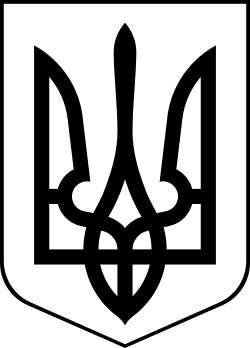 УкраїнаМЕНСЬКА МІСЬКА РАДАМенського району Чернігівської області(сорокова сесія сьомого скликання)Р І Ш Е Н Н Я  10 липня 2020 року	№178Про розгляд зверненняКП «Менакомунпослуга»	Розглянувши звернення директора КП «Менакомунпослуга» щодо необхідності додаткового фінансування для здійснення комунальним підприємством “Менакомунпослуга” діяльності відповідно до Статуту підприємства, враховуючи обговорення під час 3-го пленарного засідання сорокової сесії Менської міської ради сьомого скликання, керуючись Законом України «Про місцеве самоврядування в Україні» ст.26, Менська міська рада В И Р І Ш И Л А:Внести зміни до бюджету Менської міської об’єднаної громади на 2020 рік. За рахунок вільного залишку загального фонду збільшити кошторисні призначення загального фонду Менської міської ради відповідно до прийнятої програми відшкодування різниці в тарифах за послуги з перевезення та захоронення твердих побутових відходів для населення міста Мена на 2020-2022 роки в сумі 200000,00 грн. (КПКВК 0116071 КЕКВ 2610+200000,00 грн.).Контроль за виконанням рішення покласти на заступника міського голови з питань діяльності виконкому Вишняк Т.С.Міський голова                                                                             Г.А.Примаков